				Paris, le 2 octobre 2020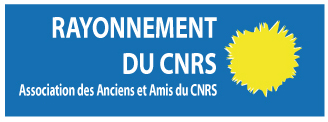 SUITE DU CONSEIL D’ADMINISTRATION du 14 septembre 2020  Proclamation des résultats du vote par correspondance relatif aux éléments de réflexion de l’A3 en relation avec le projet de Loi de Programmation de la Recherche (LPR) et à leur diffusion  Consultés :	                          25 administrateurs Total votants :        	     	21                                Pourcentage participation :  84% 		Quorum : 11Pour : 				15Contre :			   1Abstentions :			   4Refus de vote :                            1Cette résolution étant adoptée, le nécessaire sera fait.La PrésidenteLiliane Gorrichon